CENTOSGetting on the NetworkingAdapter configuration files: /etc/sysconfig/network-scripts/Open adapter in text editor: vi networkInterfaceName(Another way we can do this is to type the command: nmtui)Basic Configuration: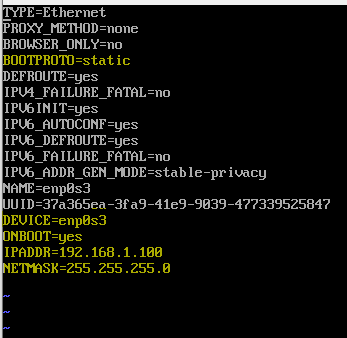 Afterwards, restart the network: systemctl restart networkYou can also do:	 ifdown interfaceName		              Ifup interfaceName Configuring a routerConfiguring a router is very straight forward. First make sure you have two network interfaces with the command: ip a As before, go to the router settings and configure your interfaces 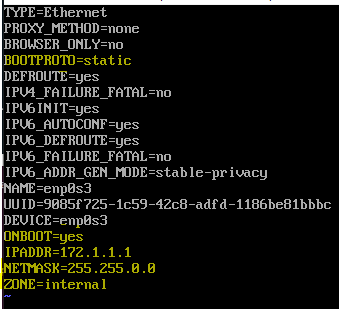 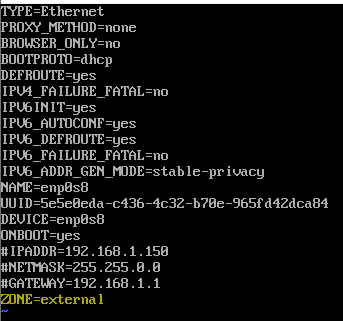 Next, we need to enable ip forwarding as so: vi /etc/sysctl.d/ip_forward.conf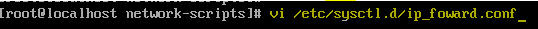 (Sorry for the *typo*, it’s spell forward.conf)Type this into the file and save.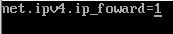 We must configure the firewall with the following command:firewall-cmd --permanent --direct --passthrough ipv4 -t nat -I POSTROUTING -o <dev name> -j MASQURADE -s 255.255.0.0/16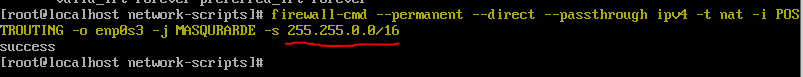 Next, we must restart the services with the following two commands:Systemctl restart networkSystemctl restart firewalld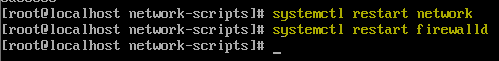 This command will show services running on the external interfacefirewall-cmd --list-all --zone=external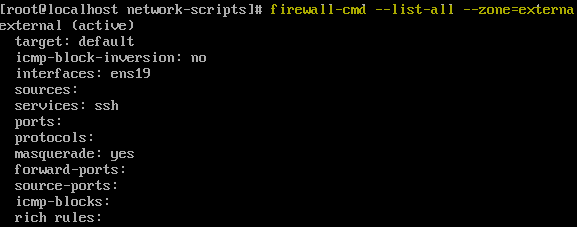 This is how you add port forwarding to something like a webserver.Firewall-cmd --zone=external --add-forward-port=port=80:proto=tcp:toport=80:toaddr=172.1.1.2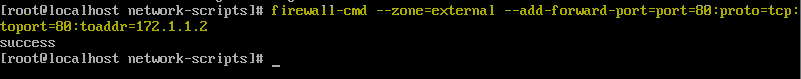 Also try: firewall-cmd --zone=external --add-forward-port=port=80:proto=tcp:toport=80:toaddr=172.1.1.2 --permanent